RVK – 0. ročník – Ročné obdobia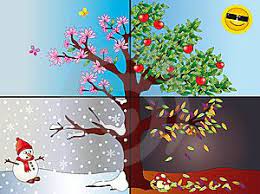 Štyri ročné obdobiaKaždý rok má štyri deti:
leto, jeseň, zima, jar,
každučké má inú tvár.
Štyri ročné obdobia,
vždy nám radosť urobia.Na jar kvitne konvalinka,
Zvončekami stále cinká.
V lete včielka Bzučuľa,
nosí medík do úľa.
Na jeseň si vietor píska,
mocne fučí na strniská.
V zime sniežik napadá,
až je biela záhrada.Tak to ide krokom krok,
dookola každý rok.Hádanky na ročné obdobiaLetí pachoľa, letí do poľa, kde dýchne tam tráva vyskočí.  (jar)Sneh mäkne, rybník sa topí, deň sa predlžuje. Kedy to je?  ( na jar)Rozfúkala púpavienke sukničku,pohladila jarné kvety po líčku.Zlatým lúčom napísala na chotár,zobuďte sa , kamaráti, prišla ...             (jar)Letí pachoľa, letí do poľa, zlato hádže po poli, budú plné stodoly. (leto)Slnko páli, kvet kvitne, klásky sa nalievajú. Kedy to je?   ( v lete)Sype slnko lúče zlaté,hreje lúku, les.Prišlo .... rozjasanésvet je samý kvet.             (leto)Žiadny obraz nemá v ráme,predsa je jej meno známe.Maľuje stromy, lúky,  poliaa ruky ju nezabolia.                     ( jeseň)Odleteli lastovičky za more,ona plní prázdne miesta v komore.Postriasa žlté lístie zo stromu,volá deti z lúky domov, do domu.    (Jeseň)Rozsypala cukor v poli, závoj dala na topole.Pod ňou spí  i tráva, ako pod perinou pole.   (zima)To je smiechu, to je kriku,na kopci aj na rybníku.Padá sniežik, padá sneh,preto počuť iba smiech.     ( zima)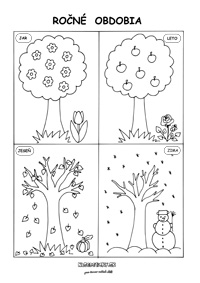 